Publicado en La Rinconada, Sevilla el 26/03/2020 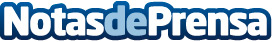 La Comisión de Seguridad Laboral ha llevado a cabo un estudio para prevenir la pérdida de la audición Los empleados que se encuentran desarrollando su actividad laboral en el centro de producción de las fábricas, están sobreexpuestos al ruido que provocan el funcionamiento de las maquinariasDatos de contacto:Inerco Acústica954 468 100Nota de prensa publicada en: https://www.notasdeprensa.es/la-comision-de-seguridad-laboral-ha-llevado-a Categorias: Nacional Medicina Recursos humanos Construcción y Materiales http://www.notasdeprensa.es